Renville Health ServicesSocial Accountability Statement 2017Renville Health Services strives to make our hometown community a better place to live….We are a community within a community working together to make RHS “A place you will want to call home”
St. Francis Health Services controls and operates Renville Health Services and is sponsored by the Catholic Diocese of St. Cloud. We are dedicated to promoting the Ethical and Religious Directive for Catholic Health Care services. Renville Health Services believes in a resident centered, hospitality care model. Our focus and commitment is to continue to serve the health care demands and lifestyles of today's older adults with compassion and excellence.            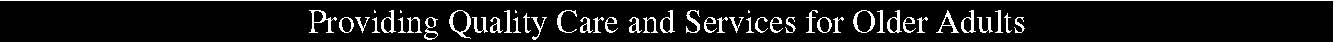 In an average year, Renville Health Services cares for approximately 145 residents and tenants. Often the percentage of residents from Renville and the surrounding communities is greater than 90%. The Renville Health Services community has the capacity to serve 115 residents and tenants on our campusOur organizations sponsors a variety of programs and services for community members including:Blood pressure clinicsEducational speakersIn house Banking by First Security BankSenior dining  home delivered mealsIndividual and family therapyHearing ScreeningsMatter of Balance groupsFalls Prevention InformationRenville Health Services also offers the following services or programs to help older adults and family members in the community,Informational booths at local community health fairs.A list of activities for the public to participateOutpatient therapyIn addition to medical services, Renville Health Services offers a wide variety of Social Activities.  Activities include therapeutic value to specific resident needs both in physical activity groups and cognitive activity groups. The families and public are invited to attend.ExerciseBingoTriviaBoard gamesBowlingShuffle boardCurrent eventsDiscussion groupsLive entertainmentCard playingWii gamesBaking groupsRenville Health Services offers services in:24 Hour Skilled Nursing Care Postoperative Care Physical, Occupational & Speech Therapy (Inpatient & Outpatient) Pain Management IV Therapy Wound Therapy Nutritional Education Spiritual Care Informal groups can be conducted through Activity Centers on each unit. Music and television with DVD players are used daily. Renville Health Services maintains social areas for visiting, reading and just relaxing. There are also monthly events including resident birthday parties, various outings, community gatherings, and seasonal events. 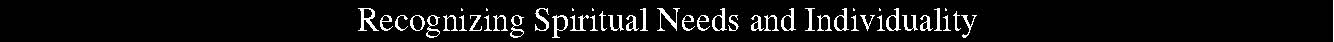 Renville Health Services is a spiritual care community. Spiritual care is an integral part of holistic resident care. Renville Health Services has an active Spiritual Care Committee.  With our sponsorship, we agree to uphold the Ethical and Religious Directives for Catholic Health Care. Worship and bible study are provided.  Many of our local churches offer services within our facility.  These include:Hawk Creek/Rock ValleFirst LutheranSt. Mathew’s LutheranCross of Calvary LutheranHoly Redeemer/ St. Aloysius Catholic ChurchEbenezer PresbyterianOur Savior’s LutheranUnited MethodistEmden Christian ReformSt. John’s LutheranZion LutheranEcumenical Bible Studies are held on a weekly basisA community hymn sing once a weekDaily DevotionsQuarterly Memorial Services so our residents and tenants have the chance to show their respects to their neighbors and friends.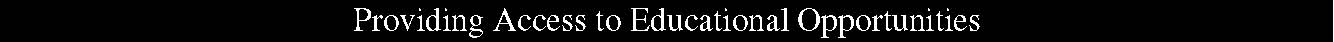 Education is a high priority in health care and for Renville Health Services. Providing opportunities to further education and learn new information and skills is essential to providing quality, comprehensive, and holistic resident care. Renville Health Services awards scholarship monies to assist staff in furthering their education.  In 2016, over $12,000 in scholarships were given for those obtaining Licensed Practical Nursing and Registered Nursing degrees and Dietary Manager Certification.  Staff has the opportunity to attend our state Aging Services of Minnesota convention for seminarsRHS staff has the opportunity for additional training through Department of Human Services workshops Staff may apply to attend the St. Francis Health Services World Class Leadership AcademyRHS hosts yearly Open Houses of our communityRenville Health Services works with our area schools to educate students in the opportunities in health care field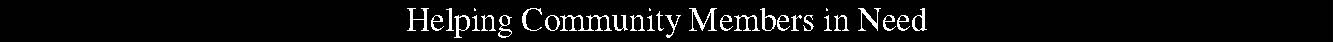 In 2015, the Renville Health Services Community’s residents, tenants, board members and employees volunteer in the area communities.  These individuals donated their time to the following organizations:Adopt a Highway programRelay for LifeMeals on WheelsArea school fundraisersCommunity fundraisersRevitalizing Renville ProgramsCommunity summer festivalsAlzheimer’s AssociationOther fundraising eventsRenville Health Services also provides an area for local organizations to host their meetings. The following are a few organizations that RHS works with.RCW Bridge ClubChurch Bible studies			RCW MinisterialRCW Boy ScoutsRCW Girl ScoutsLion’s clubLocal Church Organization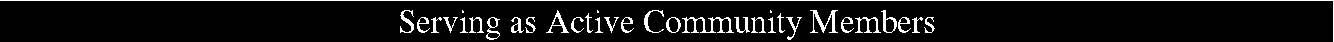 Matter of Balance TrainingThe Renville Health Services has a contract with Thrifty White PharmacyRenville Health Services employees, board members, residents and tenants are active members of the community.  They affiliate with several organizations, includingLions ClubRelay for LifeRevitalizing  RenvilleSugar Beet CommitteeLocal MinisterialCard ClubsRenville Ladies Bridge ClubMeals on WheelsEast Ridge CourtRenville Regional Senior ServicesAs an organization , Renville Health Service has developed  partnerships with the following organizations:LeadingAge LeadingAge MNEast Ridge CourtThrifty White SFHS AffiliatesCatholic DioceseRenville Regional Senior ServicesRevitalizing Renville 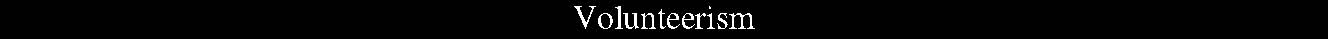 We currently have over 85 individuals and groups on our roster that enrich the programs and services provided to our residents, including support of our faith community. More than 50 volunteers donate their time to our organization, recording over 4,000 volunteer hours.  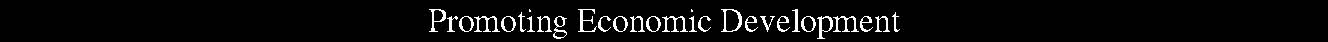 Renville Health Services purchases products from local businesses spending approximately $248,000 each year. RHS currently has 103 employees, of which approximately 92 are from the communities of Renville, Danube, Sacred Heart and Olivia. As the largest employer in the city of Renville, our organization contributes over $2 million dollars to the local economy in the form of wages and benefits to our staff membersEach year, Renville Health Services hosts a successful fundraisers including a golf tournament and other smaller eventsThe Renville Health Service Community purchases products from the following local businesses:Thrifty white PharmacyCommunity ElectricChris Knight ExcavatingRiverside FlooringSteve’s Hating and Air Conditioning		Maynard’s GroceryBart’s Place					A + InsuranceFirst Security BankRenville County Hospital and ClinicsCenexRenville Handi- stopOlivia Golf CourseCountry RoseLeif Hanson ConstructionAlcoRenco PublishingOlivia TV/ApplianceMax’s Bar and GrillKathy’s PlaceKibbleOlivia Hardware StoreEcowater SystemsMain Street Bar & GrillEach year Renville Health Services pays approximately $2.4 million in wages and benefits to staff members who work for our organization.  Our Mission:  We are committed to express Christ’s message of love and hope by providing for health, residential, community, and allied services in a holistic, competent, and caring manner that recognizes the value and dignity in every human life.Core Values: Integrity: We faithfully adhere to high principles and professional standards. Commitment: We dedicate ourselves to those we serve. Respect:We value and treat each individual with compassion and dignity. Excellence:We have the passion to do our best. Service:We deliver what has not been done, before it is expected. Stewardship:We wisely employ the talents, resources, and relationships entrusted to us. For More Information 
Facility Information Renville Health Services 205 SE Elm Ave, Renville, MN 56284Web Site: http://www.renvilla.sfhs.org/ shanson@sfhs.org
Administrator  and Director of Nursing Tamara Borstad, Administrator.  Phone: (320) 329-4373 Email:tborstad@sfhs.orgShannon Hanson, Director of Nursing . Phone: (320) 329-4372Email: shanson@sfhs.org 
Admissions Information Jane Dikken, Admissions Coordinator.  Phone: (320)522- 2066Fax:  (320) 329-3678 Email: jdikken@sfhs.org 